College of Engineering & Technology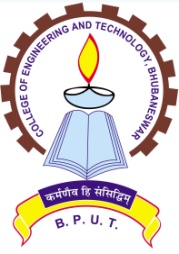 (A constituent college of Biju Patnaik University of Technology, Orissa)Techno Campus, Ghatikia,Mahalaxmi Vihar, Bhubaneswar -751029____________________________________________________________________________________       No.       2603  /CET						Date:-    08 /08 /2016OFFICE ORDERThe following 107 students are provisionally allotted accommodation in Ladies Hostel KCHR inside the campus. They should come with two demand drafts (a) amounting to Rs.5330/- as Hostel Development Fee in favour of The Principal, CET, payable at Bhubaneswar and (b) Rs.10,500/- as Mess Advance in favour of the Superintendent, KCHR CET, payable at Bhubaneswar . They are required to occupy the hostel latest by 16th August, 2016 after which their seat in the ladies hostel will be forfeited and no further claim will be entertained . Also they are required to deposit the   Xerox copies of bank challans for college admission along with two Demand Drafts amounting to Rs. 5330/- and 10,500/- as above. For more clarification, please contact Mrs. M. Srivalli,(Cell Phone:9668866744) Superintendent, KCHR Miss Rashmita  Parida (Cell 7504616167 )Asst. Superintendent, KCHR or Ms. Jasmine Hansdah ,(Cell Phone:8875500778) Asst. Superintendent or Mr. Sushanta Kumar Nayak ,(Cell Phone:9439302321) Hostel Asst. ,KCHR . The hostel admission will be conducted on the date of orientation from 2:30 P.M. to 5:00 P.M. Sd/-PRINCIPALProvisional Ladies Hostel Seat Allotment (2016-17)Provisional Ladies Hostel Seat Allotment (2016-17)Provisional Ladies Hostel Seat Allotment (2016-17)Provisional Ladies Hostel Seat Allotment (2016-17)Provisional Ladies Hostel Seat Allotment (2016-17)Sl.NoName of the Student BranchCategoryAll India Rank JEE / OJEE1JASMINE MAJHIMCAST(W)29.002RASHMI REKHA DASMCASC(W)138.003BARSA PRIYADARSANI BHATTAMCAGE(W)1.004ALISHA PANDAMCAGE(W)5.005BIJAYEENI SAHOOMCA (LE)GE(C)3.006SUPRIYA NAYAKCivil Engineering  (LE)GE(C)6.007ASHASHREE SAHOOCivil Engineering  (LE)TFW98RUNULIPSA BARIKCivil Engineering  (LE)GE(C)14.009BIDYUTPRAVA MAHANTAELECTRICAL ENGINEERING (LE )TFW1910KALYANI RAJASHREE NAIKCivil Engineering  (LE)GE(C)32.0011LOPAMUDRA NANDACivil Engineering  (LE)GE(C)35.0012ANJALI PARIDAMechanical Engineering  (LE)GE(C)53.0013KRANTI BHARATI SAHOOCivil Engineering  (LE)GE(C)82.0014RUPARANI PRADHANCivil Engineering  (LE)GE(C)135.0015SUBHASMITA SAHOOCivil Engineering  (LE)GE(C)192.0016BINODINI SAHOOINSTRUMENTATION AND ELECTRONICS ENGINEERING (LE)GE(C)232.0017RACHANA SAHOOCivil Engineering  (LE)GE(C)261.0018ANITA MURMUCivil Engineering  (LE)GE(C)269.0019SAKTISWARUPA PANDACivil Engineering  (LE)GE(C)279.0020DIPTIMAYEE BEHERACivil Engineering  (LE)GE(C)283.0021ANUPAMA ACHARYAMechanical Engineering  (LE)GE(C)310.0022SANJEETA BEHERAMechanical Engineering  (LE)GE(C)318.0023PRAGYAN PARIMITA MISHRACivil Engineering  (LE)GE(C)325.0024DHARITRI SAHOOCivil Engineering  (LE)GE(C)326.0025SWETASWINI SAHOOELECTRICAL ENGINEERING (LE )GE(C)340.0026RAJANANDINI SAMADCIVIL  Engineering  REGULARST(W)311826.027SMRUTIREKHA SINGHELECTRICAL ENGINEERINGST(W)346143.028MALHO HANSDAHCOMPUTER SCIENCE ENGINEERINGST(W)348681.029TANMAYEE MAJHIMechanical Engineering  REGULARST(W)379063.030SALMA SORENCIVIL  Engineering  REGULARST(W)382607.031MASOOM SORENGCIVIL  Engineering  REGULARST(C)412415.032SANGITA PRIYADARSHINI HEMBRAMCIVIL  Engineering  REGULARST(C)449300.033PARISUTA PRADHANBIOTECHNOLOGYST(C)474586.034DEEPA HANSDAHINSTRUMENTATION AND ELECTRONICS ENGINEERINGST(W)491561.035MALATI SORENELECTRICAL ENGINEERINGST(W)544294.036SUDEEPTA NAIKCIVIL  Engineering  REGULARSC(W)151218.037PRANGYA PARAMITACOMPUTER SCIENCE ENGINEERINGSC(C)210613.038ADWITEE ABHIPSAELECTRICAL ENGINEERINGSC(W)220997.039ARYASHREE KAJAL PRIYADARSHINIELECTRICAL ENGINEERINGSC(W)285558.040SUCHARITA BEHERACIVILSC(W)295211.041ARUNJYOTI PRIYADARSHINIELECTRICAL ENGINEERINGSC(W)295750.042SWATI BEHERAMechanical Engineering  REGULARSC(W)298574.043ANWESHA DASHCOMPUTER SCIENCE ENGINEERINGGE(C)16078.044KIRTY GOYALCOMPUTER SCIENCE ENGINEERINGGE(W)25468.045SONALI MOHAPATRAELECTRICAL ENGINEERINGGE(W)26436.046SONALI PALELECTRICAL ENGINEERINGES(W)28224.047AISHWARYA DASHINFORMATION TECHNOLOGYTFW35575.048POOJA AGARWALCOMPUTER SCIENCE ENGINEERINGGE(W)35738.049AKANKSHA ACHARYACOMPUTER SCIENCE ENGINEERINGGE(W)37231.050SHREEYANKA ROUTCOMPUTER SCIENCE ENGINEERINGGE(W)38281.051ANISHA ANKITA GHOSHCOMPUTER SCIENCE ENGINEERINGGE(W)38494.052PALLAVI DASCOMPUTER SCIENCE ENGINEERINGGE(W)38602.053BIJAYA ACHARYAELECTRICAL ENGINEERINGTFW42640.054NARMADA SAHOOMechanical Engineering  REGULARTFW42867.055ADITI BANSALCOMPUTER SCIENCE ENGINEERINGGE(W)43200.056ANKITA GOUDAELECTRICAL ENGINEERINGGE(W)44883.057NAHID FATMAINFORMATION TECHNOLOGYTFW45840.058JYOTIRMAYEE MAHAKURCIVIL  Engineering  REGULARGE(C)47070.059SHATABDI MISHRAELECTRICAL ENGINEERINGGE(C)50504.060SUKRITI TANAYA GANTAYETELECTRICAL ENGINEERINGGE(W)51230.061SRABANI PAIKRAYCOMPUTER SCIENCE ENGINEERINGGC(W)54204.062SAKSHI JAINCIVIL  Engineering  REGULARGE(W)56509.063SRABANI HOTAELECTRICAL ENGINEERINGGE(W)57391.064APARNA ABHILIPSAMechanical Engineering  REGULARGE(W)57737.065DEBAJANI SARANGIMechanical Engineering  REGULARGE(W)57747.066P SWATISHREEELECTRICAL ENGINEERINGGE(W)58689.067AASTHA RATHELECTRICAL ENGINEERINGGE(W)59014.068ARABDHA ANANDELECTRICAL ENGINEERINGGE(W)59805.069TANISHA PRADHANELECTRICAL ENGINEERINGGE(C)60743.070SWETAPADMA MOHANTYINFORMATION TECHNOLOGYGE(W)61246.071SHIKHA SATPATHYMechanical Engineering  REGULARGE(W)61281.072SIWANI AGRAWALELECTRICAL ENGINEERINGGC(W)63153.073NIBEDITA ROUTCIVIL  Engineering  REGULARTFW68732.074SUBHRA MISHRAELECTRICAL ENGINEERINGGE(W)68893.075AVIPSA PRIYADARSHINIELECTRICAL ENGINEERINGGE(W)70305.076PRATIVA MUDULIELECTRICAL ENGINEERINGGE(W)72773.077PRIYANKA SAHUELECTRICAL ENGINEERINGGE(W)73052.078ARUNDHATI CHOUDHURYINFORMATION TECHNOLOGYGE(C)73417.079ANISHA AGRAWALINSTRUMENTATION AND ELECTRONICS ENGINEERINGGE(W)75869.080PRIYA AGRAWALINFORMATION TECHNOLOGYGE(C)78168.081LIPSA PATRIELECTRICAL ENGINEERINGGE(W)78835.082SHARMILA PALELECTRICAL ENGINEERINGGE(C)81559.083SHUBHANGEE MEKAPMechanical Engineering  REGULARGE(W)82841.084SAIPRIYA SAHOOMechanical Engineering  REGULARGE(W)83225.085YATI PADIAINSTRUMENTATION AND ELECTRONICS ENGINEERINGGE(W)83554.086PRAGYAN DASHCIVIL  Engineering  REGULARGE(W)84251.087MADHUJA NAYAKINSTRUMENTATION AND ELECTRONICS ENGINEERINGGE(W)84893.088ISHA KHANDELWALCIVIL  Engineering  REGULARGC(W)85409.089AKANKSHYA KARMechanical Engineering  REGULARGE(W)86407.090SUSHREE SARBANI PATTNAIKCIVIL  Engineering  REGULARGE(W)86626.091MEERASHREE SUMANCIVIL  Engineering  REGULARGE(W)87459.092RITIKA PANDIACIVIL  Engineering  REGULARGE(W)88112.093ANJALI GUPTAINFORMATION TECHNOLOGYGE(C)89800.094ANJALI PATNAIKINSTRUMENTATION AND ELECTRONICS ENGINEERINGGE(W)90397.095ASMITA DEYCIVIL  Engineering  REGULARGC(C)91386.096ARUNDHATI PANDAINSTRUMENTATION AND ELECTRONICS ENGINEERINGGE(C)94715.097PUJA GOHAINCIVIL  Engineering  REGULARGE(W)94790.098MONALISA TRIPATHYINFORMATION TECHNOLOGYGE(W)94996.099SONALI PRADHANCIVIL  Engineering  REGULARGE(W)96971.0100SHWETALEENA MOHANTYMechanical Engineering  REGULARGE(W)97145.0101APOORNA PATRIMechanical Engineering  REGULARGE(W)101227.0102LOPITA BHOLOCIVIL  Engineering  REGULARGE(W)101481.0103ANWESHA AYOSHNA PRADHANINSTRUMENTATION AND ELECTRONICS ENGINEERINGGC(W)107514.0104ABHILIPSA DASMechanical Engineering  REGULARGE(W)107759.0105MAMALI MOHAPATRAINSTRUMENTATION AND ELECTRONICS ENGINEERINGGE(W)109967.0106ANWESHA MANDALINSTRUMENTATION AND ELECTRONICS ENGINEERINGGE(C)113254.0107ABHILIPSA BAHALIMechanical Engineering  REGULARGE(W)114115.0